РОССИЙСКАЯ ФЕДЕРАЦИЯРОСТОВСКАЯ ОБЛАСТЬБЕЛОКАЛИТВИНСКИЙ РАЙОНМУНИЦИПАЛЬНОЕ ОБРАЗОВАНИЕ«СИНЕГОРСКОЕ СЕЛЬСКОЕ ПОСЕЛЕНИЕ»СОБРАНИЕ ДЕПУТАТОВ СИНЕГОРСКОГО СЕЛЬСКОГО ПОСЕЛЕНИЯЧЕТВЕРТОГО СОЗЫВАРЕШЕНИЕ07.10.2016                                           № 03                                    п. СинегорскийОб избрании депутата Собрания депутатов Белокалитвинского района	В соответствии с Областным законом от 21.11.2014 № 255-ЗС «О представительных органах и главах муниципальных районов и главах поселений в Ростовской области», Уставом муниципального образования «Белокалитвинский район» Собрание депутатов  Синегорского сельского поселенияРЕШИЛО:1.Избрать депутатом Собрания депутатов Белокалитвинского района депутата Собрания депутатов Синегорского сельского поселения Сорокина Василия Николаевича. 2. Направить настоящее решение в Собрание депутатов Белокалитвинского района.3.Настоящее решение вступает в силу со дня его принятия.Глава Синегорского сельского поселения                                                                         Н.И.Волков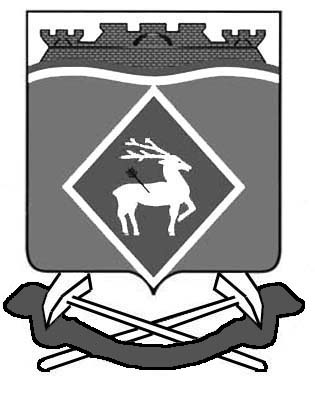 